Oddział I „Misie”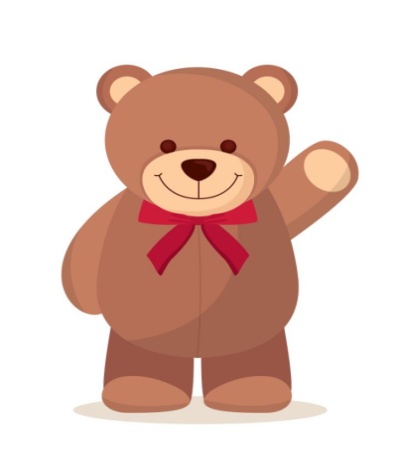 Kwiecień- tydzień drugi.Temat tygodnia: Praca rolnika.CELE OGÓLNE: -poznanie pracy rolnika – czynności, jakie wykonuje i potrzebnych munarzędzi; wiązanie opisu słownego z obrazkiem;-opowiadanie historyjki obrazkowej zgodnie z chronologią zdarzeń,używanie określeń: na początku, potem, na końcu;-porównywanie liczebności zbiorów; odwzorowywanie liczebności za pomocązbiorów zastępczych;-rozwijanie motoryki małej; zapoznanie z wyglądem i nazwami pojazdów;-wzmacnianie mięśni grzbietu; poznanie produktów, które powstają z mleka;rozumienie znaczenia jedzenia nabiału dla zachowania zdrowia.„Rolnik sam w dolinie”Rolnik sam w dolinie, rolnik sam w dolinie.Hejże dzieci, hejże ha, rolnik sam w dolinie.Rolnik bierze żonę, rolnik bierze żonę,Hejże dzieci, hejże ha, rolnik bierze żonę.Żona bierze dziecko, żona bierze dziecko.Hejże dzieci, hejże ha, żona bierze dziecko.Dziecko bierze kotka, dziecko bierze kotka.Hejże dzieci, hejże ha, dziecko bierze kotka.Kotek bierze myszkę, kotek bierze myszkę.Hejże dzieci hejże ha, kotek bierze myszkę.Myszka bierze serek, myszka bierze serek.Hejże dzieci hejże ha, myszka bierze serek.